Diesen Musterbrief kann ein Kreisverband oder eine Kleingartenanlage als Vorlagebenutzen, um bei Abgeordneten des Deutschen Bundestage in Ihrem Wahlkreisum Unterstützung zu bitten.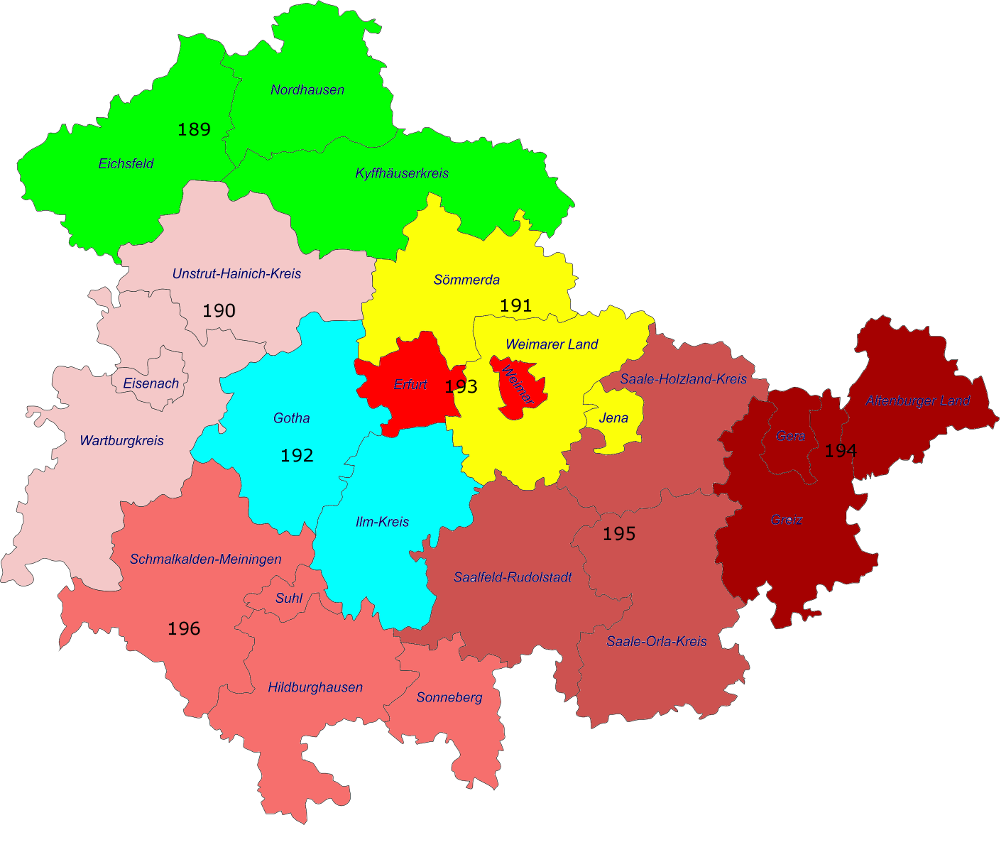 22 Abgeordnete vertreten Thüringen im Bundestag.Wählen Sie einen Vertreter einer Partei aus ihrer Region.Land Thüringen189Eichsfeld - Nordhausen - Kyffhäuserkreis190Eisenach - Wartburgkreis - Unstrut-Hainich-Kreis191Jena - Sömmerda - Weimarer Land I192Gotha - Ilm-Kreis193Erfurt - Weimar - Weimarer Land II194Gera - Greiz - Altenburger Land195Saalfeld-Rudolstadt - Saale-Holzland-Kreis - Saale-Orla-Kreis196Suhl - Schmalkalden-Meiningen - Hildburghausen - Sonneberg